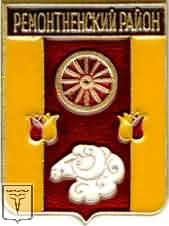 РОСТОВСКАЯ ОБЛАСТЬ                                                                                      РЕМОНТНЕНСКИЙ РАЙОН                                                                                            АДМИНИСТРАЦИЯ                                          ПРИВОЛЬНЕНСКОГО  СЕЛЬСКОГО   ПОСЕЛЕНИЯПОСТАНОВЛЕНИЕОб утверждении Плана мероприятий «Дорожная карта» направленных на реализацию Закона №443-ФЗ в Ростовской области          В соответствии с Федеральным законом от 28 декабря 2014 года № 443-ФЗ «О федеральной информационной адресной системе» и о внесении изменений в Федеральный закон «Об общих принципах организации местного самоуправления в Российской Федерации»ПОСТАНОВЛЯЮ:1.Утвердить  План мероприятий «Дорожная карта», направленных на реализацию Закона №443-ФЗ в Ростовской области. Приложение 1.2. Создать Рабочую группу, ответственную за выполнение инвентаризации адресов на подведомственной территории. Приложение 2.      3. Настоящее постановление подлежит размещению на официальном сайте Администрации сельского поселения.      4. Контроль за выполнением постановления оставляю за собой.Глава Привольненского сельского поселения                  В.Н.МироненкоПостановление вносит: Специалист по кадровой работеПриложение 2к постановлению № 54 от 31.08.2015гсостав рабочей группыответственной за выполнение инвентаризации адресовна  территории Привольненского сельского поселенияПредседатель -   Мироненко В.Н.     Глава сельского поселенияЧлены рабочей группы :Гамалий Г.Н.                  – специалист  по вопросам                           муниципального хозяйства, ЖКХ, благоустройства, градостроительства, ГО и ЧС;Нетребина Н.В.                – специалист по земельным и имущественным  вопросам; Загорулько Т.И.               – специалист по кадровой работе31.08.2015№54           П.Привольный 